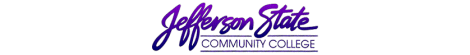 Goal Progress ReportGoal Progress ReportProgram:One Stop Career CenterReport period:Report period:2015-20162015-2016GoalsRequest & Justification/ResourcesGoal ProgressStrategies Implemented & Follow-upJefferson State will promote access to career exploration and job placement resources for students served at the College’s four locations. Continued funding to support computer equipment and print resources to allow students to access career exploration and job placement resources.The Career Center received 12 updated computers to replace older, obsolete models.   Newer computers were needed so that students could continue to have access to career exploration and job placement resources.  The Career Center continues to seek out new partnerships with local companies, including forming a relationship with the Birmingham Business Alliance and City of Birmingham Economic Development Office as job placement resources. The Career Center Staff began conducting Career Services Workshops with the College’s Orientation 101 Classes and the inaugural BOOST students as a new strategy for promoting access to career exploration and job placement resources. The Career Center Director has created and made available a Tegrity Video file to further facilitate career exploration.   Also, A full time Career Services Specialist was hired to assist, making services more accessible to students on all four campuses. Jefferson State will promote achievement of employment for students and community members. The Career Center continued to contact local employers and establish a referral process for employing qualified students, and graduates. Local companies also contacted the Career Center for assistance in locating students and/or community members that met their employment needs. Resources were requested to support these services.On a weekly basis, the Career Center Staff coordinates with the College’s Web Designer to update employment opportunities on the Career Center’s virtual job board, as well as updating available jobs on the job board outside of the Career Center. The Career Center continues to offer specific services that promote employment for students and community members including: cover letter and resume development, career counseling, mock interviews, employer connections, and onsite recruitment events.Career Center staff continues to follow up with students and community members to track employment data. Career Center staff utilizes its partnership with the State Department of Labor and with College instructors to pair qualified students and community applicants with local employers.   Submission date: August 1, 2016Submission date: August 1, 2016Submitted by: Tamara Payne, Ph. DSubmitted by: Tamara Payne, Ph. D